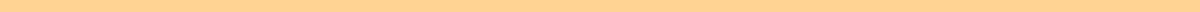 Research Problem Statement Related to Pediatric NursingThere is a significant gap in the quality of pain management for pediatric patients in hospital settings, leading to inadequate pain relief and increased distress among young patients. Despite advances in medical protocols, many nurses face challenges in effectively assessing and managing pain in children due to limited specialized training, variations in pain expression among different age groups, and lack of standardized guidelines. This problem underscores the need for targeted education, improved assessment tools, and comprehensive pain management strategies to enhance the overall well-being and recovery of pediatric patients.Background:Pediatric patients often face unique challenges in pain management due to their developmental stages, which affect their ability to communicate pain effectively. Younger children may lack the verbal skills to describe their pain, while older children may under report pain to avoid procedures or medications they fear. As a result, nurses must rely on observational skills and age-appropriate pain assessment tools, which may not always be accurate or consistently applied.Current Challenges:Training and Education: Many nurses report insufficient training in pediatric pain management, leading to a lack of confidence in assessing and treating pain in children. Continuing education programs focusing on pediatric pain assessment and management are not universally available or mandated.Assessment Tools: Existing pain assessment tools, such as the FLACC scale (Face, Legs, Activity, Cry, Consolability) and the Wong-Baker FACES Pain Rating Scale, are useful but have limitations. These tools may not account for cultural differences in pain expression or the unique needs of children with communication difficulties or cognitive impairments.Standardized Guidelines: There is a lack of standardized guidelines across healthcare institutions for managing pediatric pain, leading to variability in care. This inconsistency can result in either over-treatment or under-treatment of pain, both of which have adverse effects on patient outcomes.Parental Involvement: Parents play a crucial role in managing their child's pain but are often not adequately involved or informed about pain management strategies. Improved communication and collaboration between healthcare providers and parents are essential for effective pain management.Research Objectives:To evaluate the effectiveness of current pediatric pain assessment tools and identify areas for improvement.To develop and implement a comprehensive training program for nurses focused on pediatric pain management.To establish standardized, evidence-based guidelines for pediatric pain management across healthcare settings.To explore strategies for better involving parents in the pain management process of their children.Significance:Improving pain management for pediatric patients is crucial for their physical and emotional well-being. Effective pain management can reduce the risk of chronic pain, improve recovery times, and enhance overall patient satisfaction. By addressing the gaps in education, assessment tools, guidelines, and parental involvement, healthcare providers can deliver more consistent and compassionate care to young patients.